Hier sind eine Reihe von Verständnisfragen zum Film ...                                       Name:_________________________Beschreibe die Durchführung des Versuchs.Was soll das Schütteln des Behälters bewirken?Wie wird die chemische Reaktion gestartet?AKKappenberg
 Zündung imA14nAKKappenbergAutomotor- ModellA14n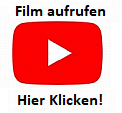 